Dear Parents/CarersWhat a fabulous time we had last night at school at our Primary 7 Leaver’s Ceilidh!  Our Primary 7 pupils, and staff, looked fabulous in kilts, posh frocks, suits and party clothes.  We danced the night away in a transformed school hall to a live ceilidh band and disco music.  Memories are made of moments like these! Playground Agility Trail……All those attending the site visit earlier this week, me included, were in agreement that certain items previously taped off did not need to have restricted access.  Works will be undertaken during the summer holidays to upgrade some items, including a top up of bark!Let's Be Heard - Scottish COVID-19 Inquiry……The Scottish COVID-19 Inquiry has launched its listening project, ‘Let’s Be Heard: Sharing Scotland’s COVID Experience’.  Let’s Be Heard is seeking to hear from pupils and staff across Scotland during the national engagement period, which runs until 31st October 2023.  Let’s Be Heard is inviting everyone who was affected by the COVID-19 pandemic in Scotland between 1 January 2020 and 31 December 2022 to share their experiences with the Inquiry. Let’s Be Heard is the main way in which people can contribute to the work of the Inquiry and aims to give a voice to as many people across Scotland as possible. This invitation includes people of all ages.  The information sheet attached contains further details about the Scottish COVID-19 Inquiry and Let’s Be Heard.Fishermoss School Sports…..our School Sports & Family Picnic will be held on Wednesday 28th June at 10:30am @ Bourtree Park. Pupils in P1 to P7 will be involved in our School Sports and we would be delighted to have parents attend to cheer them all on.  Pupils should wear normal PE kit.  If it is cold, pupils can of course wear tracksuit bottoms and layers.  If the ground is damp School Sports will not go ahead as slips and trips are very likely.  Please avoid telephoning school to find out if Sports have been cancelled as this prevents other essential calls from coming through.  We will send out a text message to confirm plans.In the event of rain, the Picnic Lunch will be held indoors.  Unfortunately, we will not be able to accommodate parents indoors as we do not have the space.  Cancelled School Sports on the morning of the 28th will not necessarily mean cancelled Picnic as weather conditions could change by lunchtime.  We do hope the sun shines for what should prove to be a memorable day! There will be no lunch options served in the dining hall that day, only pre-ordered burger & chips picnic lunches will be available to pupils.  If you have not already ordered a school picnic lunch, you will need to provide your child with a packed lunch as the deadline for ordering a school picnic lunch has now passed.Fishermoss PSC Shorts & Shades End of Term Summer Discos…… Wednesday 5th July!Primary 1 to Primary 3 to arrive for 6pm and pick up is 7pm. Primary 4 to Primary 7 arrive 7.15pm and pick up is 8.15pm Please see the attached poster and follow the link below for tickets.https://forms.office.com/Pages/ResponsePage.aspx?id=DQSIkWdsW0yxEjajBLZtrQAAAAAAAAAAAAMAAA0mlPBUQVpMQlRRVzY1RU01TEhUNThDMVZFT1pONi4u&origin=Invitation&channel=0Please enter the school building with your child via the blue double doors by the staff carpark…. the same doors you would have used to attend your child’s class assembly. We ask when dropping your child off to please sign your child in by the infant library and then you can walk your child into the school hall and leave by the fire exit at the bottom of the hall, taking their jacket with you.  The fire exit takes you to a ramp out into the playground by the basketball court.   This is the area that you will collect your child from i.e. by the basketball court.  When collecting your child please stay off the ramp up to the fire exit of the hall and wait in the basketball court area. Children will be brought out from the disco in class order.  Please also note the PSC will not be sending wristbands or tickets home this time. Any issues or questions as always please contact fishermosspsc@outlook.com End of School Year Church Service Thursday 6th July 9:30am……please note this will no longer be taking place at Portlethen Parish Church but will take place at Fishermoss School.  This event will take the form of a Primary 7 Leavers Assembly therefore we will only be able to accommodate the parents of Primary 7 pupils.  There will be a maximum of two seats per Primary 7 pupil available for parents/carers.Wishing you all a lovely weekend! Kindest regardsMargaret M. FergusonHead TeacherFishermoss SchoolBerrymuir RoadPortlethenAberdeenshireAB12 4UFTel:  01224 472875Aberdeenshire Council Education and Children’s Services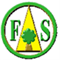 ‘Being the best we can be’Respect-Honesty-Responsibility-Kindness-Hardworking